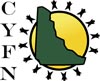 Community Entity for YukonHomelessness Partnering Strategy (HPS) Application for Funding / Specific ProjectSECTION 1 A)  Organization Identification 	 B)  Legal signing officers 	Contribution Agreement (according to letters patent or other incorporating documents)How many signatures are required to bind the applying organization into a legal agreement? ►  	From among these authorized signatures, what is the position title of the officer(s) whose signature is always required to bind the applying organization into a legal agreement? ►  	Payment Claims and other reports submitted to CYFNHow many signatures should appear on applications for payment or reports submitted to CYFN? ►  	From among these authorized signatures, what is the position title of the officer(s) whose signature is always required on payment claims or reports submitted to CYFN? ►   	ChequesHow many signatures should appear on your organization’s cheques? ►  	From among these authorized signatures, what is the position title of the signing officer(s) whose signature is always required on your organization’s cheques? ► 	 C)  Accounting practices 	 D)  Amounts owing to Canada 	 Do you owe any amount to a Government of Canada department or agency?Yes	NoIf so, please specify:SECTION 2 A)  Project Description 	Applicants seeking funding for Capital Projects must complete the Sustainability Checklist provided to ensure the sustainability plan addresses all the key elements of sustainability and should also provide copies of annual financial statements.2.14 History of HRSDC funding (including years funded and funding amounts) B)  Beneficiaries 	Please provide information on the client groups (those who are homeless and those at risk of homelessness) served as part of your project. Please check all that applySECTION 3: Project Funding Details 	CONTRIBUTION REQUESTED FROM CYFN:	$ 	OTHER SOURCES OF CONTRIBUTION	$ 	TOTAL PROJECT AMOUNT:	$ 	IMPORTANT: The HPS Budget Negotiation Notes template provided must be completed and submitted with the application form.SECTION 4: Submitting your Funding Application 	ChecklistIn order for your application to be considered for funding, it must include:Application Form completed and signed by a Legal official representative(s) appointed by the organizationProposal (not mandatory, but can be used to enhance your application)Budget Negotiation NotesSustainability Checklist and annual financial statements (for capital investment projects)Letters of support from the communityLetters of commitment from other funding partners (if applicable)DeclarationMust be signed by as many persons as required by the organization’s statutes or by-laws.I declare that I am legally authorized to sign and submit this Application on behalf of the Organization named in Section 1.I declare that the information provided in this Application and supporting documentation is true, accurate, and complete to the best of my knowledge.I understand that if the information described above is false or misleading, I or the Organization may be required to repay some or all of the funding received.I declare that the Organization and any person lobbying on its behalf is in compliance with the Lobbying Act, R.S.C., 1985, c. 44 (4th Supp.) and that no commissions or contingency fees have or will be paid directly or indirectly to any person for negotiating or securing this request for funding.Signatory Name (please print)	Title (please print)	Signature	Date (yyyy-mm-dd)Signatory Name (please print)	Title (please print)	Signature	Date (yyyy-mm-dd)Signatory Name (please print)	Title (please print)	Signature	Date (yyyy-mm-dd)Signatory Name (please print)	Title (please print)	Signature	Date (yyyy-mm-dd)Signatory Name (please print)	Title (please print)	Signature	Date (yyyy-mm-dd)Funding StreamFunding StreamFunding StreamFunding StreamFunding Stream             DESIGNATED COMMUNITIES             DESIGNATED COMMUNITIESRURAL AND REMOTE HOMELESSNESSx ABORIGINAL HOMELESSNESSx ABORIGINAL HOMELESSNESSOrganization typeIndividual	Private	Not for profit	Municipal	OtherOrganization typeIndividual	Private	Not for profit	Municipal	OtherOrganization typeIndividual	Private	Not for profit	Municipal	OtherOrganization typeIndividual	Private	Not for profit	Municipal	OtherLegal nameLegal namePhone numberFax numberMailing addressMailing addressWeb siteWeb siteContact name and titleContact name and titlePhone numberE-mail addressLanguage of correspondence French	EnglishIncorporation number(Charter/letters patent)Incorporation number(Charter/letters patent)Incorporation date(MM-YYYY)Business number(Canada Revenue Agency)GST/HST/QST numbersGST/HST/QST numbersTax refund percentageMain activities and mandateMain activities and mandateMain activities and mandateMain activities and mandateTitleNameSpecimen Signature123TitleNameSpecimen Signature123TitleNameSpecimen Signature123Accounting is done internallyAccounting is done by an external firmAccounting is done by an external firmAccounting is done by an external firmAccounting is done by an external firmBookkeeper’s nameBookkeeper’s nameName of the external firm (if applicable)Name of the external firm (if applicable)Telephone numberManual systemComputerized systemComputerized systemName of software usedName of software usedAmount owingNature of the amount owing (tax, penalty, overpayment)Government department or agency to which the amount is owing$$$2.1 Project title2.2 Project duration2.2 Project duration2.1 Project titlePlanned Start DatePlanned End Date2.3 Location of project activities (if different from the Organization’s address)2.3 Location of project activities (if different from the Organization’s address)2.3 Location of project activities (if different from the Organization’s address)2.4 For Rural and Remote Homelessness funding stream - Population size of the community where the project activities are locatedPopulation size of 25,000 and under Population size of over 25,0002.4 For Rural and Remote Homelessness funding stream - Population size of the community where the project activities are locatedPopulation size of 25,000 and under Population size of over 25,0002.4 For Rural and Remote Homelessness funding stream - Population size of the community where the project activities are locatedPopulation size of 25,000 and under Population size of over 25,0002.5 HPS Program DescriptionThe HPS recognizes that the first steps toward self-sufficiency are to reduce individuals’ risk of homelessness, and to ensure stable living arrangements for those who are homeless. Community-based projects provide support to help ensure that people who are homeless and those at risk of becoming homeless can stabilize their circumstances and move beyond emergency needs. Once in stable housing, other supports can be introduced as required to improve health, parenting, education, and employment outcomes. As a result, communities are encouraged to foster the creation of longer-term solutions, especially supports and tools that help develop stable living arrangements, as well as facilitate permanent arrangements and economic integration for homeless individuals.2.5 HPS Program DescriptionThe HPS recognizes that the first steps toward self-sufficiency are to reduce individuals’ risk of homelessness, and to ensure stable living arrangements for those who are homeless. Community-based projects provide support to help ensure that people who are homeless and those at risk of becoming homeless can stabilize their circumstances and move beyond emergency needs. Once in stable housing, other supports can be introduced as required to improve health, parenting, education, and employment outcomes. As a result, communities are encouraged to foster the creation of longer-term solutions, especially supports and tools that help develop stable living arrangements, as well as facilitate permanent arrangements and economic integration for homeless individuals.2.5 HPS Program DescriptionThe HPS recognizes that the first steps toward self-sufficiency are to reduce individuals’ risk of homelessness, and to ensure stable living arrangements for those who are homeless. Community-based projects provide support to help ensure that people who are homeless and those at risk of becoming homeless can stabilize their circumstances and move beyond emergency needs. Once in stable housing, other supports can be introduced as required to improve health, parenting, education, and employment outcomes. As a result, communities are encouraged to foster the creation of longer-term solutions, especially supports and tools that help develop stable living arrangements, as well as facilitate permanent arrangements and economic integration for homeless individuals.2.6  HPS Project areas of activity (check one or more answers)Capital Investments (e.g. pre-development, purchase, construction renovation and purchase of appliances and furniture)Emergency shelter facilities Transitional housing facilities Supportive housing facilities Non-residential facilities2.6  HPS Project areas of activity (check one or more answers)Capital Investments (e.g. pre-development, purchase, construction renovation and purchase of appliances and furniture)Emergency shelter facilities Transitional housing facilities Supportive housing facilities Non-residential facilities2.6  HPS Project areas of activity (check one or more answers)Capital Investments (e.g. pre-development, purchase, construction renovation and purchase of appliances and furniture)Emergency shelter facilities Transitional housing facilities Supportive housing facilities Non-residential facilitiesClient ServicesAssistance to address basic needs such as shelter and food servicesIndividual support services and other case-managed support services (including referrals to treatment or health services)Assistance with housing placement and housing retention e.g. services to transition people out of homelessness, or help those at imminent risk of homelessness to remain housedBridging to existing employment programs or removing barriers to employment of skill enrichment to facilitate labour market readinessCommunity Coordination, Partnership Development and Data ManagementCoordination of community consultation; community planning; and needs assessmentLocal research and information collection and sharing (specific to the particular community); partnership and network development; and coordination/improvement of service provision Emergency shelter usage data collection activities; data development; data coordination activities and reporting on, for example, progress against community performance indicators2.7 Please link project activities to:Community needs for Aboriginal Homelessness2.8 Project objectives (what is intended to be accomplished under the project). Link to the HPS Program Description in section 2.5.2.9 Project activities and timelines (these activities describe the tasks to be carried out under the project).  Link to Areas of Activity selected in section 2.6.2.10 Expected Results including description of expected outputs and outcomes2.11 Evaluation Strategy (describe how you will track and report on progress and performance). Link to Project Activities and Timelines section 2.9 and Expected Results section 2.10.2.12  Environmental impacts of the project, if any2.13 Sustainability plan or exit strategyRecipients must demonstrate sustainability of the activities proposed after HPS funding ends if they will be not be completed by March 31, 2017, or if there are ongoing costs association with the project.Service ProjectsProjects providing direct services to clients are required to provide either a sustainability action plan or an exit strategy, whichever is applicable to the circumstances surrounding the project activities.The sustainability plan must demonstrate how the benefits of the project will be sustainable and activities maintained after HPS funding ends.If an exit strategy forms part of the sustainability action plan, then the exit strategy must demonstrate that a minimum amount of disruption to clients will occur and how the benefits to the clients outweigh any potential concerns resulting from the project ending.Capital ProjectsA solid sustainability plan is required for capital projects (an exit strategy is not acceptable). Applicants need to clearly demonstrate how ongoing operational costs will be managed after the purchase, construction or renovation of the facility.SPECIAL NEEDSSPECIAL NEEDSSPECIAL NEEDSSPECIAL NEEDSGeneral populationGeneral populationGeneral populationGeneral populationPeople with addictionsPeople with physical disabilities People with developmental disabilities People with mental health issuesPeople with HIV/AIDS and/or other infectious diseasesPeople with addictionsPeople with physical disabilities People with developmental disabilities People with mental health issuesPeople with HIV/AIDS and/or other infectious diseasesLone-parent familiesTwo-parent families Pregnant womenVictims of domestic violence People who identify as LGBTQLone-parent familiesTwo-parent families Pregnant womenVictims of domestic violence People who identify as LGBTQAGEGENDERGENDERPOPULATIONS OF INTERESTGeneral population Children (0-14)Youth (15-30)Adults (31-64)Seniors (65+)General population MaleFemale TransgenderGeneral population MaleFemale TransgenderFirst NationImmigrants Refugees Veterans